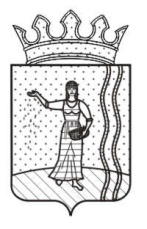 СОВЕТ ДЕПУТАТОВ ИШИМОВСКОГО СЕЛЬСКОГО ПОСЕЛЕНИЯОКТЯБРЬСКОГО МУНИЦИПАЛЬНОГО РАЙОНАПЕРМСКОГО КРАЯРЕШЕНИЕ         27.11.2018				                                                           № 22 Об утверждении Положения о порядке исчисления и уплаты земельногоналога на территории Ишимовского сельского поселения В соответствии с Федеральным законом от 06 октября 2003г. № 131-ФЗ "Об общих принципах организации местного самоуправления в Российской Федерации", Налоговым кодексом Российской Федерации,  и Уставом Ишимовского сельского поселения Октябрьского муниципального района Пермского края, Совет депутатов Ишимовского сельского поселения РЕШАЕТ:         1. Утвердить Положение о земельном налоге на территории  Ишимовского сельского поселения Октябрьского муниципального района Пермского края 2. Опубликовать настоящее решение на официальном сайте Ишимовского сельского поселения.  3. Признать утратившим силу следующие правовые акты: 3.1. Решение Совета депутатов Ишимовского сельского поселения № 63 от.14.11.2014г.  «Об утверждении Положений о порядке исчисления и уплаты налога на имущество физических лиц и земельного налога территории Ишимовского сельского поселения Октябрьского муниципального района Пермского края» Приложение 2.3.2. Решение Совета депутатов Ишимовского сельского поселения №148 от 14.11.2016г. «О протесте зам прокурора Октябрьского района на Решение Совета депутатов Ишимовского сельского поселения Октябрьского муниципального района Пермского края от 14.11.2014г. № 63 «Об утверждении Положений о порядке исчисления и уплаты налога на имущество физических лиц и земельного налога территории Ишимовского сельского поселения Октябрьского муниципального района Пермского края»». 3.3.  Решение Совета депутатов Ишимовского сельского поселения № 82 от 18.12.2014г. «О внесении изменений и дополнений в Положение о порядке исчисления и уплаты земельного налога на территории Ишимовского сельского поселения Октябрьского муниципального района Пермского края, утвержденного решением Совета депутатов Ишимовского сельского поселения от 14.11.2014г. № 63 «Об утверждении Положений о порядке исчисления и уплаты налога на имущество физических лиц и земельного налога территории Ишимовского сельского поселения Октябрьского муниципального района Пермского края»». 3.4. Решение Совета депутатов Ишимовского сельского поселения № 188 от 17.11.2017г. «. «О внесении изменений в Положение о порядке исчисления и уплаты земельного налога на территории Ишимовского сельского поселения, утвержденного решением Совета депутатов Ишимовского сельского поселения от 14.11.2014г. № 633.Настоящее решение вступает в силу с 1 января 2018 года, но не ранее чем по истечении одного месяца со дня его официального опубликования.  4. Контроль за исполнением решения оставляю за собой. Председатель Совета депутатовИшимовского сельского поселения                                         Р.Р.СабироваУТВЕРЖДЕНО                                                                      решением Совета депутатов                                                                      Ишимовского сельского поселения Октябрьского муниципального района Пермского края от 27.11.2018 № 22ПОЛОЖЕНИЕо земельном налоге на территории Ишимовского сельского поселения Октябрьского муниципального района Пермского края1. Общие положения	Настоящее Положение в соответствии с главой 31 Налогового кодекса Российской Федерации устанавливает и вводит в действие земельный налог, обязательный к уплате на территории муниципального образования.Настоящим Положением определяются налоговые ставки, порядок и сроки уплаты земельного налога, налоговые льготы, а также порядок и сроки представления налогоплательщиками документов, подтверждающих право на уменьшение налоговой базы в пределах, установленных главой 31 Налогового Кодекса РФ. Ставки земельного налога        2.1. Установить налоговые ставки в следующих размерах:а) 0,3% в отношении земельных участков:- отнесенных к землям сельскохозяйственного назначения или к землям в составе зон сельскохозяйственного использования в населенных пунктах и используемых для сельскохозяйственного производства;- занятых жилищным фондом и объектами инженерной инфраструктуры жилищно-коммунального комплекса (за исключением доли в праве на земельный участок, приходящейся на объект, не относящийся к жилищному фонду и к объектам инженерной инфраструктуры жилищно-коммунального комплекса) или приобретенных (предоставленных) для жилищного строительства;- приобретенных (предоставленных) для личного подсобного хозяйства, садоводства, огородничества или животноводства, а также дачного хозяйства;- ограниченных в обороте в соответствии с законодательством Российской Федерации, предоставленных для обеспечения обороны, безопасности и таможенных нужд.б) 1,5% в отношении земельных участков:- прочих земельных участков;- из земель сельскохозяйственного назначения, неиспользуемых для сельскохозяйственного производства- приобретенных (предоставленных) для дачного хозяйства (дачного строительства) коммерческим организациям.3. Порядок и сроки уплаты земельного налога          3.1. Налог подлежит уплате налогоплательщиками – физическими лицами в срок не позднее 1 декабря года, следующего за истекшим налоговым периодом.         3.2. Налогоплательщиками - организациями, налог подлежит уплате 1 февраля года, следующего за истекшим налоговым периодом.         3.3. Авансовые платежи по налогу подлежат уплате налогоплательщиками - организациями в течение налогового периода в срок не позднее последнего числа месяца, следующего за истекшим отчетным периодом, в сумме, исчисленной как одна четвертая соответствующей налоговой ставки. Отчетными периодами признаются первый квартал, второй квартал и третий квартал календарного года.4. Налоговые льготы4.1. Освобождаются от налогообложения:        -Физические лица и организации, указанные в статье 395 Налогового кодекса Российской Федерации.Основанием для предоставления льгот является заявление лица, имеющего право на вышеуказанные льготы, с приложением следующих документов: паспорт гражданина Российской Федерации, удостоверение добровольного народного дружинника.4.3. Лица, имеющие право на предоставляемые вышеуказанные льготы самостоятельно представляют документы, подтверждающие право на их получение, в налоговый орган по месту нахождения имущества, признаваемого объектом налогообложения».5. Порядок и сроки представления налогоплательщиками документов,подтверждающих право на уменьшение налоговой базы         5.1. Документы, подтверждающие право на уменьшение налоговой базы в соответствии с главой 31 Налогового кодекса Российской Федерации, представляются в налоговые органы по месту нахождения земельного участка.5.2.Налогоплательщики – физические лица, которые имеют право на налоговые льготы, представляют заявление о предоставлении льготы и документы, подтверждающие право налогоплательщика на налоговую льготу, в налоговый орган по своему выбору.